LISTA DE ÚTILES 4° MEDIO AÑO 2020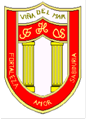 *ESTUCHE COMPLETO, CON SUS ÚTILES DE ESCRITORIO PARA TODAS LAS ASIGNATURAS OBLIGATORIO	LENGUA CASTELLANA Y COMUNICACIÓN1 CUADERNO 100 HOJAS UNIVERSITARIO1 BLOCK PREPICADO OFICIO1 CARPETA OFICIO ROJA.IDIOMA EXTRANJERO: INGLÉS1 CUADERNO CUADRO GRANDE 100 HOJAS UNIVERSITARIO1 CARPETA TAMAÑO OFICIO ANARANJADA (PARA ARCHIVAR GUÍAS Y PRUEBAS)HISTORIA, GEOGRAFÍA Y CIENCIAS SOCIALES1 CUADERNO 100 HOJAS UNIVERSITARIO1 PENDRIVE PARA GUARDAR INFORMACIÓN1 BLOCK DE APUNTES CUADRICULADO TAMAÑO OFICIOFILOSOFÍA Y PSICOLOGÍA1 CUADERNO UNIVERSITARIO1 BLOCK TAMAÑO OFICIO PARA APUNTESMATEMÁTICA1 CUADERNO CUADRICULADO 100 HOJAS UNIVERSITARIO1 REGLA, 1 COMPÁS, 1 TRANSPORTADOR METÁLICO1 BLOCK CUADRICULADO TAMAÑO CARTA1 CALCULADORA CIENTÍFICA PARA CIENCIAS EN GENERALLÁPIZ MINA, GOMA, LÁPIZ PASTA AZUL Y ROJO, 1 CORRECTOR	BIOLOGÍA	1 CUADERNO 100 HOJAS CUADRO1 PENDRIVE + BLOCK PREPICADO2 TUBOS DE ENSAYO Y 2 VASOS DE PRECIPITADO DE 250 ML, EL RESTO DE LOS MATERIALES SE PEDIRÁN DURANTE EL AÑOQUÍMICA	1 CUADERNO UNIVERSITARIO 100 HOJAS.1 BLOCK APUNTES1 TABLA PERIÓDICA DE LOS ELEMENTOS.1 CALCULADORA CIENTÍFICAARTES VISUALESCROQUERA TAMAÑO OFICIO (DIBUJO)LÁPIZ GRAFITOGOMA PLÁSTICA O DE MIGA.LÁPICES COLOR DE PREFERENCIA ACUARELABLE (6 u 8 COLORES)RESTOS DE MATERIALES SE PEDIRÁN DURANTE EL AÑO.ARTES MUSICALES	1 CUADERNO DE PAUTA ENTERA.1 CUADERNO 40 HOJAS. LÍNEA O CUADRO.1 INSTRUMENTO A ELECCIÓN.  FLAUTA, GUITARRA O TECLADO, otros, en el caso de ser instrumento eléctrico, traer cables correspondientes.		PLAN DIFERENCIADO HUMANISTA	LITERATURA E IDENTIDADLA CIUDAD CONTEMPORÁNEAINGLÉS VOCACIONAL1 CUADERNO UNIVERSITARIO,100 HOJAS POR ASIGNATURA(PARA INGLÉS: CARPETA VERDE OFICIO Y CON NOMBRE) PLAN DIFERENCIADO CIENTÍFICO	FUNCIONES Y PROCESOS INFINITOSCÉLULA, GÉNOMA Y ORGANISMOFÍSICA: TERMODINÁMICA1 CUADERNO UNIVERSITARIO, 100 HOJASPOR ASIGNATURA (PARA FÍSICA: CARPETA AMARILLA CON NOMBRE)EDUCACIÓN FÍSICAZAPATILLAS DEPORTIVAS (NO PLANAS NI LONA)ÚTILES DE ASEO PERSONAL (POLERA DE CAMBIO, TOALLA, JABÓN, DESODORANTE)1 BOTELLA PARA AGUAUNIFORME OFICIAL, SEGÚN REGLAMENTO INTERNO Y DE CONVIVENCIA ESCOLAR DEL COLEGIO.IMPORTANTE:SE ENTREGA LISTA DE LECTURAS MENSUALES, CON EL FIN DE TOMAR TODAS LAS MEDIDAS PARA QUE LOS ALUMNOS(AS) LEAN OPORTUNAMENTE SUS TEXTOS.*LISTA DE LECTURAS DOMICILIARIAS AL REVERSO DE LA HOJA.PLAN LECTOR 2020IV  MEDIOIV MEDIO LITERATURA E IDENTIDADNO SE ACEPTARÁN LIBROS EN FORMATO DIGITAL (IPAD, TABLET, CELULAR, ETC.)“EL LIBRO ES FUERZA, ES VALOR,ES PODER, ES ALIMENTO;ANTORCHA DEL PENSAMIENTOY MANANTIAL DEL AMOR”.RUBÉN DARÍOLIBROAUTORFECHA EVALUACIÓNLA METAMORFOSISFRANZ KAFKAMARZO1984GEORGE ORWELLABRILSANTA MARÍA DE LAS FLORES NEGRASHERNÁN RIVERA LETELIERMAYOLA AMORTAJADAMARÍA LUISA BOMBALJUNIOCIEN AÑOS DE SOLEDADGABRIEL GARCÍA MÁRQUEZAGOSTOPEDRO PÁRAMOJUAN RULFOSEPTIEMBRELA HOJARASCAGABRIEL GARCÍA MÁRQUEZOCTUBRELIBROAUTORFECHA EVALUACIÓNCOMO EN SANTIAGODANIEL BARROS GREZMARZOLOS JEFESMARIO VARGAS LLOSAABRILNO OYES LADRAR LOS PERROSJUAN RULFOMAYOEL CONSUMO ME CONSUME TOMÁS MOULIANJUNIOLOS CACHORROSMARIO VARGAS LLOSAAGOSTOLA CASA DE BERNARDA ALBAFEDERICO GARCÍA LORCASEPTIEMBRELIBRO A ELECCIÓN____________________OCTUBRE